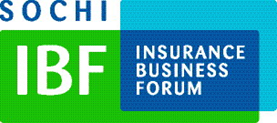 27 июля 2021 года состоитсяЛетняя сессия 8-го Ежегодного Страхового Бизнес Форума «Вызовы года 2021» Основная задача предстоящего мероприятия  - предоставить возможность  профильным  специалистам получить актуальную и полезную информацию, совместно обсудить   наиболее важные темы,  обменяться идеями и практическим опытом по конкретным вопросам  отрасли.В рамках Форума будут проведены три секции по следующим темам:Секция 1Изменение степени риска в договорах страхования  имущества. От заключения  договора страхования до  выплаты страхового возмещения.Секция 2Экосистемы в страховании как новая ступень к лояльности клиента.Секция 3Кибербезопасность. Тенденции и подходы к киберстрахованию. Международный опыт и рекомендации.К выступлениям приглашены: представители  Банка России, ведущие российские и международные консалтинговые компании, руководители ведущих страховых, перестраховочных и брокерских компаний, международных юридических фирм, крупных IT-компаний, независимые эксперты.Целевая аудитория:Топ-менеджеры, андеррайтеры, юристы, специалисты по урегулированию убытков, маркетологи, руководители продающих подразделений, методологи, IT-специалисты и др.Формат участия в  мероприятии -  онлайн.Участникам будет предложена платформа, которая позволит:- просматривать все мероприятия, которые включены в программу Форума,  как в прямом эфире, так и в записи;- обратиться с вопросами к модераторам и спикерам в реальном времени, используя чат;-  иметь доступ ко всем презентациям во время и после окончания Форума.Более подробная информация: www.insurforum.comformat@ins-df.com +7 495 988 29 89; +7 985 507 35 60